Приложение 1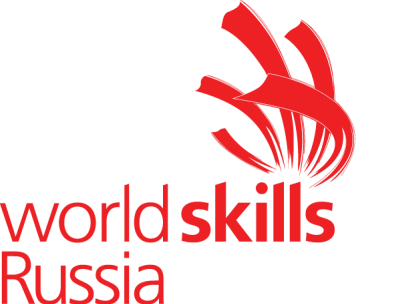 Инструкция по охране труда и технике безопасности по компетенции № R72 «Управление бульдозером»Программа инструктажа по охране труда и технике безопасностиОбщие сведения о месте проведения чемпионата, расположении компетенции, времени трансфера до места проживания, расположении транспорта для площадки, особенности питания участников и экспертов, месторасположении санитарно-бытовых помещений, питьевой воды, медицинского пункта, аптечки первой помощи, средств первичного пожаротушения.Время начала и окончания проведения конкурсных заданий, нахождение посторонних лиц на площадке.Контроль требований охраны труда участниками и экспертами.Вредные и опасные факторы во время выполнения конкурсных заданий и нахождение на территории проведения чемпионата.Общие обязанности участника и экспертов по охране труда, общие правила поведения во время выполнения конкурсных заданий и на территории.Основные требования санитарии и личной гигиены.Средства индивидуальной и коллективной защиты, необходимость их использования.Порядок действий при плохом самочувствии или получении травмы. Правила оказания первой помощи.Действия при возникновении чрезвычайной ситуации, ознакомление со схемой эвакуации и пожарными выходами.Инструкция по охране труда для участниковОбщие требования охраны трудаК выполнению конкурсного задания по компетенции «Управление бульдозером» по методике WorldSkills допускаются участники не моложе 17 лет «в соответствии с ПОСТАНОВЛЕНИЕМ ПРАВИТЕЛЬСТВА РОССИЙСКОЙ ФЕДЕРАЦИИ от 12 июля 1999 года N 796 «Об утверждении Правил допуска к управлению самоходными машинами и выдачи удостоверений тракториста-машиниста (тракториста)» с изменениями на 26 апреля 2020 года).»: прошедшие инструктаж по охране труда по «Программе инструктажа по охране труда и технике безопасности»;ознакомленные с инструкцией по охране труда для машиниста бульдозера;имеющие необходимые навыки по эксплуатации бульдозера и использованию инструмента;не имеющие противопоказаний к выполнению конкурсных заданий по состоянию здоровья.В процессе выполнения конкурсного задания и нахождения на территории и в помещениях места проведения чемпионата, участник обязан четко соблюдать:инструкции по охране труда и технике безопасности;не заходить за ограждения и в технические помещения;соблюдать личную гигиену;принимать пищу в строго отведенных местах;самостоятельно использовать инструмент и оборудование, разрешенное к выполнению конкурсного задания.Участник для выполнения конкурсного задания использует инструмент:Участник для выполнения конкурсного задания использует оборудование:При	выполнении конкурсного задания на участника могут воздействовать следующие вредные и (или) опасные факторы:Физические:шум и вибрация; Психологические:чрезмерное напряжение внимания, усиленная нагрузка на зрение;повышенный уровень электромагнитных излученийповышенный уровень статического электричествапониженная ионизация воздухаЗнаки	безопасности,	используемые	 на	рабочем	месте,	для	обозначения присутствующих опасностей: При несчастном случае пострадавший или очевидец несчастного случая обязан немедленно сообщить о случившемся Экспертам.В таких помещениях как: комната экспертов; комната участников находится аптечка первой помощи, укомплектованная изделиями медицинского назначения, ее необходимо использовать для оказания первой помощи, самопомощи в случаях получения травмы.В случае возникновения несчастного случая или болезни участника, об этом немедленно уведомляются Главный эксперт и Эксперт. Главный эксперт принимает решение о назначении дополнительного времени для участия. В случае отстранения участника от дальнейшего участия в Чемпионате ввиду болезни или несчастного случая, он получит баллы за любую завершенную работу.Вышеуказанные случаи подлежат обязательной регистрации в Форме регистрации   несчастных случаев и в Форме регистрации перерывов в работе Участники, допустившие невыполнение или нарушение инструкции по охране труда, привлекаются к ответственности в соответствии с Регламентом WorldSkillsRussia.Несоблюдение участником норм и правил ОТ и ТБ ведет к потере баллов. Постоянное нарушение норм безопасности может привести к временному или перманентному отстранению аналогично апелляции.Требования охраны труда перед началом выполнения работПеред началом работы участники должны выполнить следующее:2.1.  В Подготовительный день все участники должны ознакомиться с инструкцией по технике безопасности, с планами эвакуации при возникновении пожара, местами расположения санитарно-бытовых помещений, медицинскими кабинетами, питьевой воды, подготовить рабочее место в соответствии с Техническим описанием компетенции.По окончании ознакомительного периода, участники подтверждают свое ознакомление со всеми процессами, подписав лист прохождения инструктажа по работе на оборудовании по форме, определенной Оргкомитетом.Подготовить рабочее место:Внимательно изучить содержание и порядок проведения практического конкурсного задания, а также приемы его выполнения.Осмотреть и привести в порядок рабочее место, убрать посторонние предметы, мешающие работе, привести в порядок одежду.Обо всех обнаруженных неисправностях оборудования, электропроводки и других неполадках участник должен сообщить Эксперту, Техническому эксперту или Главному эксперту (заместителю Главного эксперта) и приступить к работе только после устранения неисправностей.Подготовить инструмент и оборудование, разрешенное к самостоятельной работе:Инструмент и оборудование, не разрешенное к самостоятельному использованию, к выполнению задания чемпионата подготавливает уполномоченный Эксперт, участники могут принимать посильное участие в подготовке под непосредственным руководством и в присутствии Эксперта.В день проведения Чемпионата, изучить содержание и порядок проведения модулей, а также безопасные приемы их выполнения. Проверить пригодность инструмента и оборудования визуальным осмотром.Ежедневно, перед началом выполнения конкурсного задания, в процессе подготовки рабочего места участнику необходимо:осмотреть и привести в порядок рабочее место,убедиться в достаточности освещенности;проверить (визуально) правильность подключения инструмента и оборудования в электросеть;проверить правильность установки стола, стула, положения оборудования и инструмента, при необходимости, обратиться к эксперту для устранения неисправностей в целях исключения неудобных поз и длительных напряжений тела.Подготовить необходимые для работы материалы, приспособления, и разложить их на свои места, убрать с рабочего стола все лишнее.2.7 Участнику запрещается приступать к выполнению конкурсного задания при обнаружении неисправности инструмента или оборудования. О замеченных недостатках и неисправностях немедленно сообщить Эксперту и до устранения неполадок к конкурсному заданию не приступать.Требования охраны труда во время выполнения работПри выполнении конкурсных заданий участнику необходимо соблюдать требования безопасности при использовании инструмента и оборудования: При выполнении конкурсных заданий и уборке рабочих мест:необходимо быть внимательным, не отвлекаться посторонними разговорами и делами, не отвлекать других участников;соблюдать настоящую инструкцию;соблюдать правила эксплуатации оборудования, механизмов и инструментов, не подвергать их механическим ударам, не допускать падений;поддерживать порядок и чистоту на рабочем месте;рабочий инструмент располагать таким образом, чтобы исключалась возможность его скатывания и падения;выполнять задания чемпионата только исправным инструментом;При неисправности инструмента и оборудования – прекратить выполнение конкурного задания и сообщить об этом Эксперту, а в его отсутствие заместителю главного Эксперта.Требования охраны труда в аварийных ситуацияхПри обнаружении неисправности в работе машины или оборудования (повышенном их нагреве, появления искрения, запаха гари, задымления, посторонних шумов и т.д.), участнику следует немедленно сообщить о случившемся Экспертам словесно, либо тройным звуковым сигналом. Выполнение конкурсного задания продолжить только после устранения возникшей неисправности.В случае возникновения у участника плохого самочувствия или получения травмы сообщить об этом Эксперту.При поражении участника электрическим током немедленно отключить электросеть, оказать первую помощь (самопомощь) пострадавшему, сообщить Эксперту, при необходимости обратиться к  врачу.При несчастном случае или внезапном заболевании необходимо в первую очередь отключить питание электрооборудования, сообщить о случившемся Экспертам, которые должны принять мероприятия по оказанию первой помощи пострадавшим, вызвать скорую медицинскую помощь, при необходимости отправить пострадавшего в ближайшее лечебное учреждение.При возникновении пожара необходимо немедленно оповестить Главного эксперта и экспертов. При последующем развитии событий следует руководствоваться указаниями Главного эксперта или эксперта, заменяющего его. Приложить усилия для исключения состояния страха и паники.При обнаружении очага возгорания на конкурсной площадке необходимо любым возможным способом постараться загасить пламя в "зародыше" с обязательным соблюдением мер личной безопасности.При возгорании одежды попытаться сбросить ее. Если это сделать не удается, упасть на пол и, перекатываясь, сбить пламя; необходимо накрыть горящую одежду куском плотной ткани, облиться водой, запрещается бежать – бег только усилит интенсивность горения.В загоревшемся помещении не следует дожидаться, пока приблизится пламя. Основная опасность пожара для человека – дым. При наступлении признаков удушья лечь на пол и как можно быстрее ползти в сторону эвакуационного выхода.При обнаружении взрывоопасного или подозрительного предмета не подходите близко к нему, предупредите о возможной опасности находящихся поблизости экспертов или обслуживающий персонал.При происшествии взрыва необходимо спокойно уточнить обстановку и действовать по указанию экспертов, при необходимости эвакуации возьмите с собой документы и предметы первой необходимости, при передвижении соблюдайте осторожность, не трогайте поврежденные конструкции, оголившиеся электрические провода. В разрушенном или поврежденном помещении не следует пользоваться открытым огнем (спичками, зажигалками и т.п.).Требование охраны труда по окончании работПосле окончания работ каждый участник обязан:5.1.	Привести в порядок рабочее место.5.2.	Сообщить Техническому эксперту или Главному эксперту (заместителю Главного эксперта) о завершении выполнения конкурсного задания.5.3.	Сообщить эксперту о выявленных во время выполнения конкурсных заданий неполадках и неисправностях оборудования и инструмента, и других факторах, влияющих на безопасность выполнения задания чемпионата.Инструкция по охране труда для экспертовОбщие требования охраны трудаК работе в качестве эксперта Компетенции «Управление бульдозером» допускаются Эксперты, прошедшие специальное обучение и не имеющие противопоказаний по состоянию здоровья.Эксперт с особыми полномочиями, на которого возложена обязанность за проведение инструктажа по охране труда, должен иметь действующие удостоверение «О проверке знаний требований охраны труда». В процессе контроля выполнения конкурсных заданий и нахождения на территории и в помещениях Эксперт обязан четко соблюдать:инструкции по охране труда и технике безопасности;правила пожарной безопасности, знать места расположения первичных средств пожаротушения и планов эвакуации.расписание и график проведения чемпионата, установленные режимы труда и отдыха. При работе на персональном компьютере и копировально-множительной технике на Эксперта могут воздействовать следующие вредные и (или) опасные производственные факторы:атмосферные осадки;шумы и вибрация;электрический ток;статическое электричество, образующееся в результате трения движущейся бумаги с рабочими механизмами, а также при некачественном заземлении аппаратов;шум, обусловленный конструкцией оргтехники;химические вещества, выделяющиеся при работе оргтехники;зрительное перенапряжение при работе с ПК.При наблюдении за выполнением конкурсного задания участниками на Эксперта могут воздействовать следующие вредные и (или) опасные производственные факторы:Физические:шум;Психологические:чрезмерное напряжение внимания, усиленная нагрузка на зрение; Знаки	безопасности,	используемые	на	рабочем	месте,	для обозначения присутствующих опасностей:При несчастном случае пострадавший или очевидец несчастного случая обязан немедленно сообщить о случившемся Главному Эксперту.В помещении Экспертов компетенции «Управление бульдозером» находится аптечка первой помощи, укомплектованная изделиями медицинского назначения, ее необходимо использовать для оказания первой помощи, самопомощи в случаях получения травмы.В случае возникновения несчастного случая или болезни Эксперта, об этом немедленно уведомляется Главный эксперт.Эксперты, допустившие невыполнение или нарушение инструкции по охране труда, привлекаются к ответственности в соответствии с Регламентом WorldSkills Russia, а при необходимости, согласно действующему законодательству. Требования охраны труда перед началом работыПеред началом работы Эксперты должны выполнить следующее:В Подготовительный день, Эксперт с особыми полномочиями, ответственный за охрану труда, обязан провести подробный инструктаж по «Программе инструктажа по охране труда и технике безопасности», ознакомить экспертов и участников с инструкцией по технике безопасности, с планами эвакуации при возникновении пожара, с местами расположения санитарно-бытовых помещений, медицинскими кабинетами, питьевой воды, проконтролировать подготовку рабочих мест участников в соответствии с Техническим описанием компетенции.Ежедневно, перед началом выполнения конкурсных заданий участниками, Эксперт с особыми полномочиями проводит инструктаж по охране труда, Эксперты контролируют процесс подготовки рабочего места участниками, и принимают участие в подготовке рабочих мест участников в возрасте моложе 18 лет.Ежедневно, перед началом работ на конкурсной площадке и в помещении экспертов необходимо:осмотреть рабочие места экспертов и участников;привести в порядок рабочее место эксперта;проверить правильность подключения оборудования в электросеть;осмотреть инструмент и оборудование участников в возрасте до 18 лет, участники старше 18 лет осматривают самостоятельно инструмент и оборудование. Подготовить необходимые для работы материалы, приспособления, и разложить их на свои места, убрать с рабочего стола все лишнее.Эксперту запрещается приступать к работе при обнаружении неисправности оборудования. О замеченных недостатках и неисправностях немедленно сообщить Техническому Администратору Площадки и до устранения неполадок к работе не приступать.Требования охраны труда во время работыПри выполнении работ по оценке конкурсных заданий на персональном компьютере и другой оргтехнике, значения визуальных параметров должны находиться в пределах оптимального диапазона.Изображение на экранах видеомониторов должно быть стабильным, ясным и предельно четким, не иметь мерцаний символов и фона, на экранах не должно быть бликов и отражений светильников, окон и окружающих предметов.Суммарное время непосредственной работы с персональным компьютером и другой оргтехникой в течение конкурсного дня должно быть не более 6 часов.Продолжительность непрерывной работы с персональным компьютером и другой оргтехникой без регламентированного перерыва не должна превышать 2-х часов. Через каждый час работы следует делать регламентированный перерыв продолжительностью 15 мин.Во избежание поражения током запрещается:прикасаться к задней панели персонального компьютера и другой оргтехники, монитора при включенном питании;допускать попадания влаги на поверхность монитора, рабочую поверхность клавиатуры, дисководов, принтеров и других устройств;производить самостоятельно вскрытие и ремонт оборудования;переключать разъемы интерфейсных кабелей периферийных устройств при включенном питании;загромождать верхние панели устройств бумагами и посторонними предметами;допускать попадание влаги на поверхность системного блока (процессора), монитора, рабочую поверхность клавиатуры, дисководов, принтеров и др. устройств.При выполнении модулей задания участниками, Эксперту необходимо быть внимательным, не отвлекаться посторонними разговорами и делами без необходимости, не отвлекать других Экспертов и участников. Эксперту во время работы с оргтехникой:обращать внимание на символы, высвечивающиеся на панели оборудования, не игнорировать их;не снимать крышки и панели, жестко закрепленные на устройстве. В некоторых компонентах устройств используется высокое напряжение или лазерное излучение, что может привести к поражению электрическим током или вызвать слепоту;не производить включение/выключение аппаратов мокрыми руками;не ставить на устройство емкости с водой, не класть металлические предметы;не эксплуатировать аппарат, если он перегрелся, стал дымиться, появился посторонний запах или звук;вынимать застрявшие листы можно только после отключения устройства из сети;запрещается перемещать аппараты включенными в сеть;все работы по замене картриджей, бумаги можно производить только после отключения аппарата от сети;запрещается опираться на стекло оригиналодержателя, класть на него какие-либо вещи помимо оригинала;запрещается работать на аппарате с треснувшим стеклом.Включение и выключение персонального компьютера и оргтехники должно проводиться в соответствии с требованиями инструкции по эксплуатации.Запрещается:выполнение работ на бульдозере с не устранёнными неисправностями;работа на бульдозере с нарушением правил его эксплуатации;иметь при себе любые средства связи;пользоваться любой документацией, кроме предусмотренной заданием чемпионата.При неисправности оборудования – прекратить работу и сообщить об этом Техническому эксперту, а в его отсутствие заместителю главного Эксперта.При наблюдении за выполнением задания участниками чемпионата Эксперту ЗАПРЕЩАЕТСЯ:выходить в зону производства работ, ограниченную сигнальной лентой;передвигаться по конкурсной площадке не спеша;не смотреть под ноги.Требования охраны труда в аварийных ситуацияхПри обнаружении неисправности в работе электрических устройств, находящихся под напряжением (повышенном их нагреве, появления искрения, запаха гари, задымления и т.д.), Эксперту следует немедленно отключить источник электропитания и принять меры к устранению неисправностей, а также сообщить о случившемся Техническому Эксперту. Работу продолжать только после устранения возникшей неисправности.В случае обнаружения неисправности машины, выполнение задания прекратить, сообщить о случившемся ТАП, ГЭ (или его заместителю). Работу продолжать только после устранения возникшей неисправности.При поражении электрическим током немедленно отключить электросеть, оказать первую помощь (самопомощь) пострадавшему, сообщить Главному Эксперту, при необходимости обратиться к врачу.При несчастном случае или внезапном заболевании необходимо в первую очередь отключить питание электрооборудования, сообщить о случившемся Главному Эксперту.При возникновении пожара необходимо немедленно оповестить Технического эксперта. При последующем развитии событий следует руководствоваться указаниями Главного эксперта или должностного лица, заменяющего его. Приложить усилия для исключения состояния страха и паники.При обнаружении очага возгорания на конкурной площадке необходимо любым возможным способом постараться загасить пламя в "зародыше" с обязательным соблюдением мер личной безопасности.При возгорании одежды попытаться сбросить ее. Если это сделать не удается, упасть на пол и, перекатываясь, сбить пламя; необходимо накрыть горящую одежду куском плотной ткани, облиться водой, запрещается бежать – бег только усилит интенсивность горения.В загоревшемся помещении не следует дожидаться, пока приблизится пламя. Основная опасность пожара для человека – дым. При наступлении признаков удушья лечь на пол и как можно быстрее ползти в сторону эвакуационного выхода.При обнаружении взрывоопасного или подозрительного предмета не подходить близко к нему, предупредить о возможной опасности находящихся поблизости ответственных лиц.При происшествии взрыва необходимо спокойно уточнить обстановку и действовать по указанию должностных лиц, при необходимости эвакуации, эвакуировать участников и других экспертов конкурсной площадки, взять с собой документы и предметы первой необходимости, при передвижении соблюдать осторожность, не трогать поврежденные конструкции, оголившиеся электрические провода. В разрушенном или поврежденном помещении не следует пользоваться открытым огнем (спичками, зажигалками и т.п.).Требование охраны труда по окончании выполнения работыПосле окончания конкурсного дня Эксперт обязан:5.1.	Отключить электрические приборы, оборудование, инструмент и устройства от источника питания.5.2.	Привести в порядок рабочее место Эксперта и проверить рабочие места участников.5.3.	Сообщить Техническому эксперту о выявленных во время выполнения конкурсных заданий неполадках и неисправностях оборудования, и других факторах, влияющих на безопасность труда.Наименование инструментаНаименование инструментаИспользует самостоятельноИспользует под наблюдением эксперта или назначенного ответственного лица старше 18 лет:Набор отвертокНабор торцовых головокКлючи гаечные комбинированныеШприц рычажно- плунжерныйЛопатка монтажнаяМолоток слесарныйЩетка по металлуЛампа переноснаяНаименование оборудованияНаименование оборудованияИспользует самостоятельноВыполняет конкурсное задание совместно с экспертом или назначенным лицом старше 18 лет:БульдозерМультиметр цифровойНагрузочная вилкаF04 Огнетушитель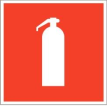 E22 Указатель выхода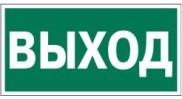 E23 Указатель запасного выхода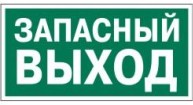 EC01 Аптечка первой медицинской помощи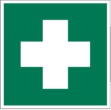 P 01 Запрещается курить                                      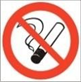 Наименование инструментаили оборудованияПравила подготовки к выполнению конкурсного заданияБульдозерВнешним осмотром убедиться в комплектности машины. После запуска двигателя проверить показания контрольных приборов. Убедиться в отсутствии посторонних шумов от узлов, агрегатов и систем.Слесарный инструментУбедиться в целостности инструмента и возможности его использования по назначению (отсутствие сколов и трещин у ключей и отверток, надежности насадки молотка на рукоять)Лампа переноснаяПровести визуальный осмотр; включить, проверить работоспособность.Наименование инструмента/оборудованияТребования безопасностиБульдозерВ кабине не должно находиться посторонних предметов,Категорически запрещается проводить работы по ЕО и ТО при поднятой или незафиксированной стреле;Начинать движение, не убедившись в отсутствии посторонних предметов на пути следования и людей ближе 5м от машины;Продолжать работу при включении аварийной сигнализации;При появлении посторонних шумов от агрегатов бульдозера работу прекратить, двигатель заглушить, сообщить о неисправности ТАП. Продолжение работы возможно только после устранения неисправности.Слесарный инструментПри выполнении работ с использованием слесарного инструмента, необходимо соблюдать правила его эксплуатации,Запрещается наращивать ключ ключом,При выполнении слесарных работ участник должен пользоваться СИЗ;При обнаружении неисправности инструмента сообщить об этом ТАП;Лампа переноснаяНе допускать попадания влаги вовнутрь,При появлении неисправности в работе светильника, искрении, запаха гари, нарушении изоляции проводов прекратить работу,Выключить питание и сообщить об аварийной ситуации ТАП или ГЭ (заместителю Главного эксперта)F04 ОгнетушительE22 Указатель выходаE23 Указатель запасного выходаEC01 Аптечка первой медицинской помощиP 01 Запрещается курить                                      